PYP 6 where we are in place and time 2013 – 2014INFORMATION & COMMUNICATION TECHNOLOGYStudent : 		PYP 6DCREATE 3D OBJECTS USING GOOGLE SKETCHUP Students design some 3D shapes (cube, rectangular prism, triangular prism, squared pyramid, triangular pyramid, cylinder, cone and sphere) and a simple object using Sketchup software and use print screen tool to upload their work into Microsoft word and put captions on every shape.Assessment Criteria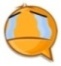 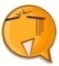 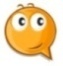 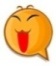 Use Google SketchUp software appropriatelyHas initiative to creatively find ways to create objects in Google SketchupProduce a range of 3D shapes properlyPrint screen the 3D objects in 4 different points of view correctly Produce a simple object using combinations of 3D objects creativelyPresent detail information and artistic decoration to support my work